IV TURNIEJ WIEDZY O KRAJACH ANGLOJĘZYCZNYCHTESTSZKOŁA:…………….					LICZBA PUNKTÓW………/60SymbolsYou are going to listen to the anthems of Canada, the USA, United Kingdom and Australia. Number the order of their presentation:…	Canada…	The USA                    1 	Australia…	United Kingdom								            …/3Match the names of the countries and of the flags to the apropriate picture.  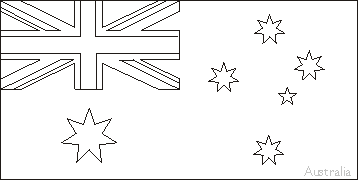 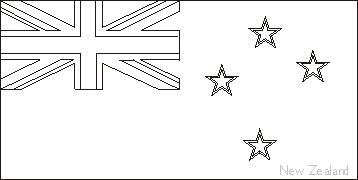 ……………………………………………………………………………………………………/2Complete the sentences:The flag of the USA is called ……………………….……………………………………. . The flag of UK is called ……….............…………………………………………………  .           ..../2 GeographyGive the names of the capital cities:The USA				………………….....Great Britain				………………. …….Canada				…………………….	Australia				…………………….	New Zealand				…………………….                                                       …/5Write the names of four constituent countries of Great Britain…………… ……., …………………….., …………………, …………………               …./4Complete the sentences with the names of the countries:Mount Kosciuszko is a mountain located in the Snowy Mountains in………..On the flag of ……………. there is a red maple leave.Boston is a city in …………….The hottest lake called Frying Pan is located in ………………………./4New York lies on the banks of the  river:MississippiHudsonThames	Avon										               	          …/1The Rocky Mountains are inNorthern AmericaAustraliaUnited Kingdom of Great Britain and Northern Ireland New Zealand  											…/1Match the names of the native people with the countries:Inuits					AustraliaAborigines				New Zealand         Maoris				the USA and Canada            Indians				Canada				 			 …/3      The official languages in Canada are ………………………. and ………………..       …/2What animal is a symbol of New Zealand?a kangaroo	a beaver	a kiwia bear 													…/1LiteratureDecide whether the sentences are true (T) or false (F)William Shakespeare was born in London …..Shakespeare was a playwright and he also acted on the stage. …..Shakespeare wrote Romeo and Juliet, Hamlet, Sonnets, As You Like It. …..“To be or not to be it is a question” comes from Shakespeare’s “Macbeth” ….							 								…/4Match the authors’ names with the books’ titlesClive Staples Lewis					Harry Potter and the Philosopher's StoneJ.R.R. Tolkien 					The Silver ChairJ.K. Rowling						The Fellowship of the RingW. Shakespeare					A Christmas CarolCh. Dickens						Macbeth 												         …/4Complete the titles with the missing word:Harry Potter and the Chamber of ……………………….	The ……………, the Witch and the WardrobeThe ………… of the King….. Lear 												…/4Put the names of the characters from the table in the correct place. …/6FestivalsMatch the dates with the appropriate festivalChristmas 								5th NovemberHalloween 								17th MarchNew Year Day 							1st AprilValentine’s Day							25th DecemberSt Patrick’s Day 							1st JanuaryApril Fool’s Day 							31st OctoberBonfire Night 							14th February                     …/6Put the words and phrases from the table in the correct place:…/8Remus Lupin, Marley's ghost, Lucy Pevensie, Gandalf, Prince Caspian, Ebenezer Scrooge, Thorin, Hermione Granger, White Witch, the Ghost of Christmas Past, Dolores Umbridge, Bilbo Baggins,  Harry PotterHarry PotterThe Chronicles of NarniaThe HobbitChristmas CarolHarry PotterCrackers, a heart, fireworks, Jack –  o – lantern, a joke, shamrock, egg hunting, a cupid, green, a ghost, mistletoe, treat or trick, a stocking, Good FridayChristmas 	HalloweenValentine’s DaySt Patrick’s DayApril Fool’s Day 	Bonfire Night 	Easter